Beslisboom goedkeuring RvB bij dossieronderzoek in MST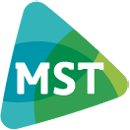 